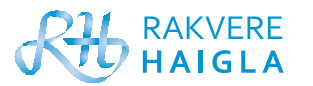 „Töötoolide ja palltoolide ostmine“Hanke tehnilised tingimused, pakkumusevorm ja kinnitused, et pakkumus vastab Hankija poolt käesolevas dokumendis esitatud  tingimustele.Aktsiaselts Rakvere Haigla kutsub kõiki hankest huvitatud isikuid ja võimalikke pakkujaid osalema väikehankel „Töötoolide ja palltoolide ostmine“, millise objektiks on käesolevatest tehnilisest tingimustest tulenevatele nõuetele vastavate töötoolide ja palltoolide (edaspidi kaup) soetamine. Hankeobjektiks olevate kaupade tehnilise kirjeldusega palume tutvuda käesolevast pakkumuste esitamise ettepanekust tulenevate tingimustega.Pakkumus tuleb esitada elektronposti teel hiljemalt 22. veebruar 2022.a kell 10:00 aadressil haigla@rh.ee, koopiana kristi@rh.ee. Elektronkirja teemareale tuleb märkida „Töötoolide ja palltoolide pakkumus. Mitte avada enne 22. veebruari 2022.a kell 10:00“. Hankija ei vastuta pakkumuste, millised ei ole varustatud eelnimetatud märksõnadega, ennetähtaegse avamise eest. Pakkumused, mis on esitatud paberkandjatel või millised ei ole saabunud käesolevas lõigus nimetatud elektronposti aadressidele hiljemalt eelnimetatud tähtpäevaks, ei osale pakkumismenetluses. Tingimuslike pakkumuste esitamine ei ole lubatud. Tingimuslikud pakkumused kuuluvad viivitamatult tagasi lükkamisele.Kogu käesolevat väikehankemenetlust, hankeobjekti puudutavaid tehnilisi tingimusi ning muid hankemenetlusega seotud küsimusi puudutav suhtlus toimub üksnes elektrooniliste kandjate kaudu, pöördumisel aadressile kristi@rh.ee. Hankija teeb kõik käesolevast pakkumuste esitamise ettepanekust tulenevad küsimused ja/või tehnilise kirjelduse osas esitatud küsimused koos vastustega avalikult teatavaks hankija kodulehel aadressil www.rh.ee, hangete teemalehel. Hankija ei avalikusta oma kodulehel konkreetse küsimuse esitanud ettevõtja ja/või tema esindaja nimesid.Hankija jätab endale õiguse astuda tähtaegselt käesolevast pakkumuste esitamise ettepanekust tulenevatele tingimustele vastavad pakkumused esitanud pakkujatega läbirääkimistesse pakutava kauba tarneaja ning  kaupade maksumuste üle. Läbirääkimiste pidamise soovist ning täpsemast korrast teavitab hankija tähtaegselt pakkumused esitanud pakkujaid elektronkirja teel.Pakkumuste hindamiskriteeriumiks on madalaim kogumaksumus (koheselt väljaostetavate toolide kogumaksumus koos tarnega). Võrdse kogumaksumusega pakkumuste korral tunnistatakse edukaks lühema tarneajaga pakkumus. Hankija jätab endale õiguse kõikide pakkumuste tagasi lükkamiseks.Hankeobjekti tehniline kirjeldus:1. Ergonoomiline töötool - värvus must, tumehallKIRJELDUS:iste on kaetud polüesterkangaga või polüestervõrkkangaga;selja- ja peatugi on kaetud polüesterkangaga või polüestervõrkkangaga;seljatugi varustatud reguleeritava peatoega; istmeosa laius alates 640 mm, istmeosa kõrguse reguleerimine;tool peab olema varustatud reguleeritavate plastikust(must) /tugevama polüuretaan kattega käetugedega;tooli seljatoe kalle peab olema reguleeritav;tooli rattad sobilikud PVC põrandatele (soovitavalt kummirattad); tooli kaalupiirang mitte väiksem kui 120kg;garantii mitte lühem kui 2 aastat kauba ostja poolt vastu võtmise kuupäevast, garantiiajal toimuvad remonttööd teostatakse müüja poolt, müüja kulul. Juhul kui kaup vahetakse garantiiajal garantii korras välja, algab käesolevast punktist tulenev garantiiaja arvestus asendustoote üleandmise kuupäevast;jalarist must plastik/alumiinium.KOHESELT VÄLJAOSTETAV KOGUS: 15 tk;VAJADUSEL JUURDEOSTETAV KOGUS*: kuni 5 tk*Hankijale kuulub õigus osta ja müüja kohustub ostjale müüma ning tarnima vajadusel juurdeostetavaid toole vastavalt ostja igakordsele vajadusele kuid seejuures kokku maksimaalselt käesolevas pakkumuste esitamise ettepanekus märgitud koguses, kuni 6 (kuue) kalendrikuu jooksul  pakkumuste esitamise kuupäevast pakkuja pakkumusest tulenevate ühikhindadega, kusjuures hankijal puudub kohustus vastavas koguses toolide väljaostuks. Juurdeostu soovi rakendamisel lepitakse konkreetse ostu tarnekogustes ja -aegades igakordselt kokku jooksvalt ostja ja müüja esindajate vahel kas telefoni või elektronposti teel. Pakkuja poolt pakutav ühe tooli maksumus: ……… eurot (lisandub käibemaks ………. €).Kogumaksumus kokku (15 tk) ……………….. eurot (lisandub käibemaks……………..€).Pakutava kauba nimetus ja kirjeldus:……………………………………………………………………………………………………………………………………………………………………………………………………………………………………………………………………………………………………………………………………………………………………………………………………………………………………………………………………………………………………………………………………………………………………………………………………………… ……………………………………………………………………………………....................……………………………………………………………………………………....................……………………………………………………………………………………....................2. Kõrge töötool must (polüuretaankattega)KIRJELDUS:istme kõrgus reguleeritav gaasamordi abil;selja- ja jalatoe kõrgus reguleeritav;metallist jalatugi; jalarist on valmistatud musta värvi plastikust; tooli kõrgus soovituslik vahemik 890-1270mm;istme laius alates 460mm;tooli kaalupiirang mitte väiksem kui 110kg;garantii mitte lühem kui 2 aastat kauba ostja poolt vastu võtmise kuupäevast, garantiiajal toimuvad remonttööd teostatakse müüja poolt, müüja kulul. Juhul kui kaup vahetakse garantiiajal garantii korras välja, algab käesolevast punktist tulenev garantiiaja arvestus asendustoote üleandmise kuupäevast.KOHESELT VÄLJAOSTETAV KOGUS: 3 tkPakkuja poolt pakutav ühe tooli maksumus: ………. eurot (lisandub käibemaks ………. €).Kogumaksumus kokku (3 tk) ……………….. eurot (lisandub käibemaks……………..€).Pakutava kauba nimetus ja kirjeldus:……………………………………………………………………………………………………………………………………………………………………………………………………………………………………………………………………………………………………………………………………………………………………………………………………………………………………………………………………………………………………………………………………………………………………………………………………………………………………………………………………………………………………....................………………………………………………………………………………………………………………………………………………………………………………………....................Töötoolid ja palltoolid tuleb tarnida käesoleva tehnilise kirjelduse punktides 1, 2 ja 3 toodud kogustes 1 nädala jooksul Pakkuja teavitamisest tema pakkumuse edukaks tunnistamisest. Palume Pakkujal märkida tarneaeg kalendripäevades: …………….. kalendripäeva.4. VaruosadHankijale kuulub õigus osta edukalt pakkujalt/müüjalt vähemalt 6 (kuue) kalendrikuu jooksul pakkumuste esitamise kuupäevast vastavalt ostja vajadusele käesoleva väikehanke objektiks olevate toolide nagu ka teiste müüja poolt müüdavate kontoritoolide varuosi. Müüja tagab juhul kui ostja soovib rakendada käesolevast punktist tulenevat õigust, ostjale nimetatud varuosade letihinnast allahindluse vähemalt müüja poolt pakkumuses märgitud protsendimääras.Pakkuja märgib tema poolt tagatava allahindluse protsendimäära: ………………__________________________________________________________________________Eduka pakkujaga loetakse hankeleping sõlmituks pooltevaheliste kirjalikku taasesitamist võimaldavate tahteavalduste vahetamise teel kus eduka pakkuja/müüja poolse oferdina käsitletakse käesoleval pakkumuste esitamise ettepaneku dokumendil pakkuja poolt hankijale esitatud pakkumust ning hankija/ostja aktseptina teadet pakkuja pakkumuse edukaks osutumise kohta. Pooltevahelisele hankelepingule kohaldatakse Eesti Vabariigi õigust. Hankelepingust tulenevad vaidlused lahendatakse eelkõige läbirääkimiste teel. Juhul kui lepingust tõusetunud vaidluste lahendamine ei ole läbirääkimiste teel võimalik, lahendatakse vaidlus esmases järjekorras hankija asukohajärgses maakohtus.Kauba eest tasumine toimub peale kauba üleandmist-vastuvõtmisakti vormistamist ja allkirjastamist mõlema osapoole esindaja poolt 14 päeva jooksul Pakkuja poolt arve esitamisest. Kauba üleandmise-vastuvõtmise akti kohustub vormistama pakkuja. Poolte esindajate poolt allkirjastatud üleandmise-vastuvõtmise akt on aluseks arve väljastamisele. Ostja ei tee müüjale ettemakseid.Müüja esitab arve Ostjale e-arve kujul ning seejuures vastavalt arve esitamise hetkel kehtivast raamatupidamise seadusest tulenevatele nõuetele, Ostja arveoperaatoriks Äriregistris märgitud arveoperaatori kaudu.Toodete tarnimine Aktsiaselts Rakvere Haigla aadressil Lõuna põik 1, Rakvere tööpäevadel (E-R), ajavahemikus 08.00 kuni 15.00. Pakkumuse hinna sees on ka kauba transport hankija asukohta. Ostja esindaja kontaktid on: Kristi Torm, e-post kristi@rh.ee, telefon 3229016.______________________________________________________________________Pakkujate pakkumused peavad olema jõus vähemalt 14 kalendripäeva  arvestatuna pakkumuste esitamise tähtpäevast.Pakkumuse esitamisega pakkuja kinnitab, et kaup vastab kõikidele käesolevast pakkumuste esitamise ettepanekust tulenevatele tingimustele ning et ta nõustub kõikide käesolevast dokumendist tulenevate tingimustega.Pakkuja kontaktandmedPakkuja nimi ja registrikood: ………………………………………………………………Pakkuja asukoht: ………………………………………………………………………..Pakkuja kontaktisik pakkuja pakkumust puudutavates ja juhul kui hankija otsustab kasutada enda õigust läbirääkimiste pidamiseks siis sellega seotud küsimustes: ………………………………………………………………………………………………… (nimi, e-post, telefon).Pakkuja kontaktisikuks kauba remont- ja garantiiteenuste osutamisega seotud küsimustes on:………………………………………………………………………………………………… (nimi, e-post, telefon).Pakkumuse koostaja kinnitab esitatud andmete õigsust ja pakkumuse siduvust (nimi ja allkiri): ................................................................... /allkirjastatud digitaalselt/3. PalltoolKIRJELDUS:täispuhutaval kummipallil on metallraam; palltool on kaetud sinist värvi polüestri/spandeksiga. Kate peab olema eemaldatav ja masinpestav; pump kuulub komplekti;toote mõõdud on 55x55xH63cm;tooli kaalupiirang mitte väiksem kui 120kg;garantii mitte lühem kui 2 aastat kauba ostja poolt vastu võtmise kuupäevast, garantiiajal toimuvad remonttööd teostatakse müüja poolt, müüja kulul. Juhul kui kaup vahetakse garantiiajal garantii korras välja, algab käesolevast punktist tulenev garantiiaja arvestus asendustoote üleandmise kuupäevast.KOHESELT VÄLJAOSTETAV KOGUS: 2 tkPakkuja poolt pakutav ühe tooli maksumus: ………. eurot (lisandub käibemaks ……. €).Kogumaksumus kokku (2 tk) ……………….. eurot (lisandub käibemaks……………..€).Pakutava kauba nimetus ja kirjeldus:………………………………………………………………………………………………………………………………………………………………………………………………………………………………………………………………………………………………………………………………………………………………………………………………………………………………………………………………………………………………………………………………………………………………………………………………………………………………………………………………………………………………